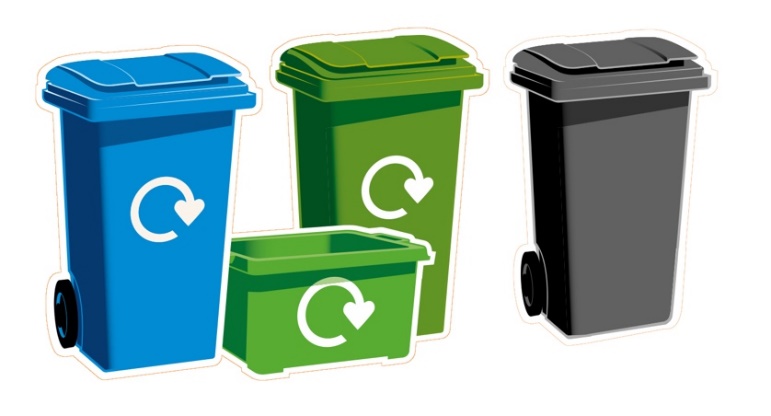 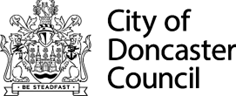 Stimate rezidentInformații importante despre serviciul dumneavoastră de reciclare și deșeuriZiua ta de colectare este o ..................................           În ziua colectării, vă rugăm săPuneți coșul de gunoi afară până la ora 7 dimineațaAsigurați-vă că capacul coșului de gunoi este complet închisNu lăsați deșeuri sau pungi libere lângă coșul de gunoi, nu vor fi luateScoateți pubelele de pe stradă după ce au fost golitePentru a verifica zilele de colectare, puteți accesa o versiune digitală a calendarului întrebând Alexa sau la www.doncaster.gov.uk/recycling.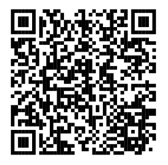 Pentru informații suplimentare sau pentru a comanda containere de înlocuire, vizitați www.doncaster.gov.uk/recycling Colectarea deșeurilor Nu putem colecta baterii în niciun coș de gunoi, deoarece acestea provoacă incendiiVă rugăm să puneți aceste elemente în coșul de gunoi negru 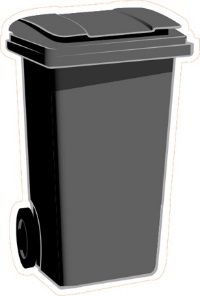 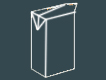 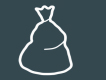 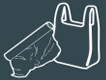 Folie de plastic și   Pet-uri		Ambalaje Tetrasaci de transport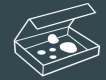 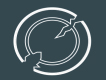 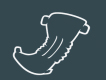 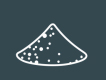 Scutece                Cenușă              Veselă spartă    Carton sau reziduuriFără cenușă fierbinte                de alimente de hârtie            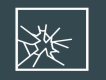 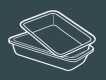 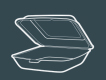 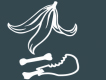 Pyrex sau sticlă pentru ferestre                    Alimente         Polistiren    Vase din plastic și tăvițeColectarea reciclării Nu putem colecta baterii în niciun coș de gunoi, deoarece acestea provoacă incendiiEste posibil ca instrucțiunile de reciclare de pe ambalaje să nu se aplice, așa că vă rugăm să utilizați instrucțiunile noastre de mai josVă rugăm să puneți aceste articole în coșul de reciclare albastru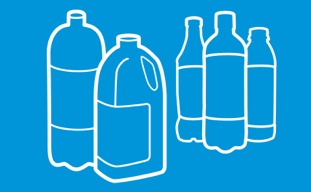 Numai sticle de plastic 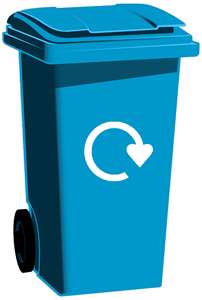 Clătiți, squash, îndepărtați capacele și puneți-le încoșul albastru.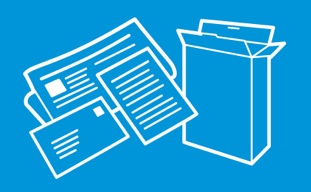 Hârtie și carton Îndepărtați ambalajele din plastic și polistiren.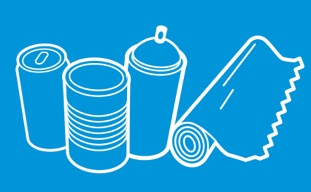 Aerosoli, cutii de conserve și folii Reciclarea plasticuluiSticlele de plastic sunt singurul tip de plastic pe care îl putem accepta în coșul albastru.Vasele din plastic, tuburile, tăvile, foliile și pungile TREBUIE să fie puse în coșul de gunoi negru.Vă rugăm să puneți aceste elemente în cutia de reciclare verde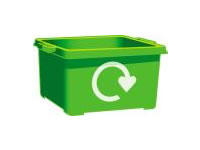 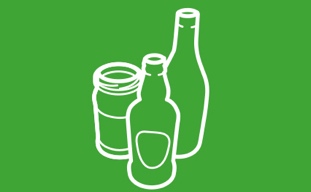 Sticle de sticlă și borcane Clătiți, fără sticlă spartă, fără capace.Deșeurile de obiecte electrice mici pot fi plasate într-o pungă de plastic alături de reciclare (nu puneți în coșul de gunoi)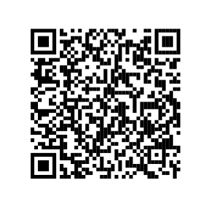 Centre de reciclare a deșeurilor menajere Puteți elimina deșeurile menajere suplimentare și reciclarea la centrele noastre de reciclare a deșeurilor menajere. Aflați locațiile și orele de deschidere la www.doncaster.gov.uk/hwrcVă mulțumim pentru ajutorul acordat pentru a vă ajuta să faceți din vecinătatea și împrejurimile dumneavoastră un loc de locuit mai curat și mai ecologic.Cu stimăEchipa de reciclare a deșeurilor și a deșeurilorDoncaster Waste Transfer Station, Sandall Stones Road, Kirk Sandall Industrial Estate, Doncaster DN3 1QRColectarea deșeurilor din grădina verde Vă rugăm să continuați să utilizați coșul verde pentru deșeuri de grădină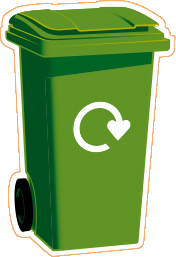 Coșul verde ar trebui să conțină numai următoareleButași de iarbă Plante și buruieni Tunderea și crengile 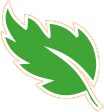 FrunzeDecupaje de gard viuPlante de apartament vechi sau moarte 					Elemente comune care ar trebui să NU fie puse în containerele de reciclare sau containerele de deșeuri de grădinăRefuza / saci negriRisipa de alimenteȚesuturi și rolă de bucătărieSolMateriale plastice pe care nu le reciclăm (oale, căzi, tăvi, folii și pungi)BateriiMoloz / pietre TetraPaks și cutii de carton pentru alimente